Lesson 9: Recording Partial Products: One-digit and Three- or Four-digit FactorsLet’s analyze and try an algorithm that uses partial products.Warm-up: Which One Doesn’t Belong: Expressions GaloreWhich one doesn’t belong?9.1: An Algorithm for NoahNoah drew a diagram and wrote expressions to show his thinking as he multiplied two numbers.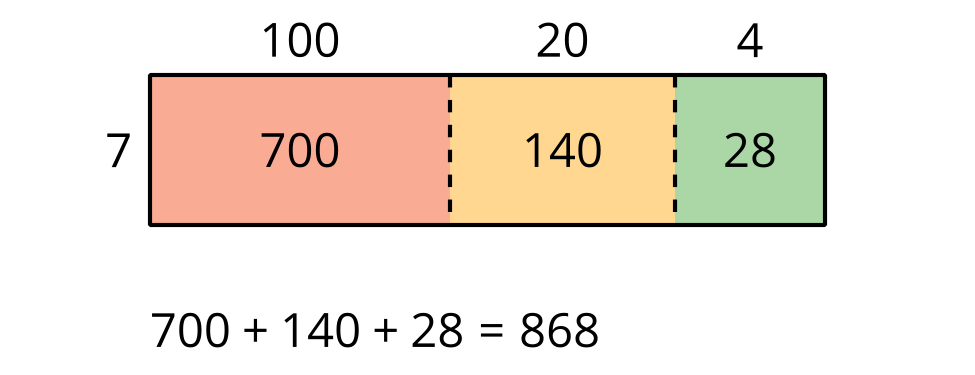 How does each expression represent Noah’s diagram? Be prepared to share your thinking with a partner.Later, Noah learned another way to record the multiplication, as shown here.Step 1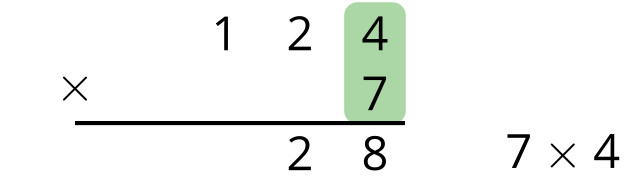 Step 2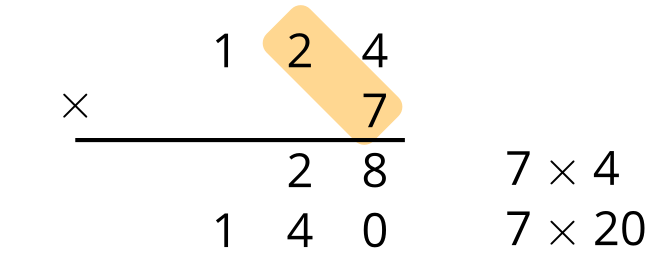 Step 3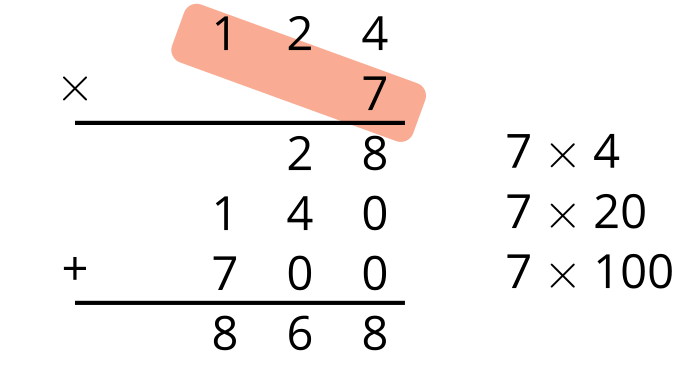 Make sense of each step of the calculations and record your thoughts. Be prepared to explain Noah’s steps to a partner.Complete the diagram to find the value of . Use Noah’s recording method to check your work.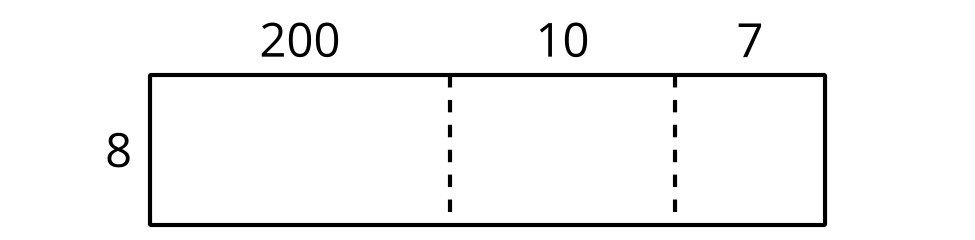 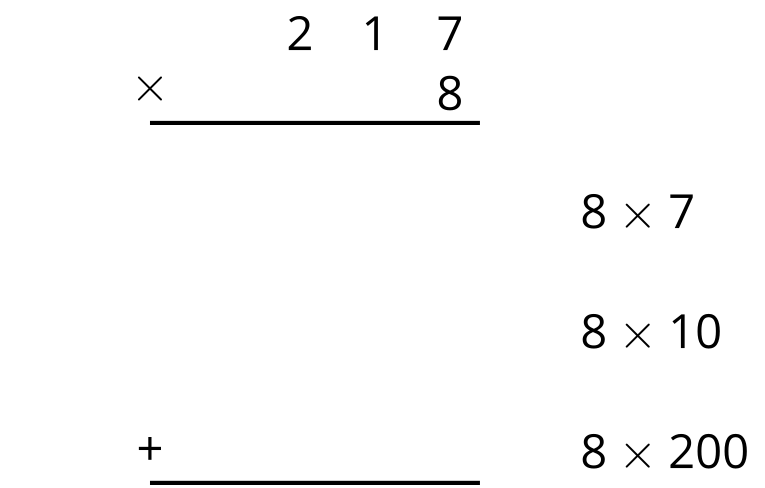 9.2: Try an Algorithm with Partial ProductsNoah and Mai want to find the value of . They recorded their steps in different ways, as shown.Noah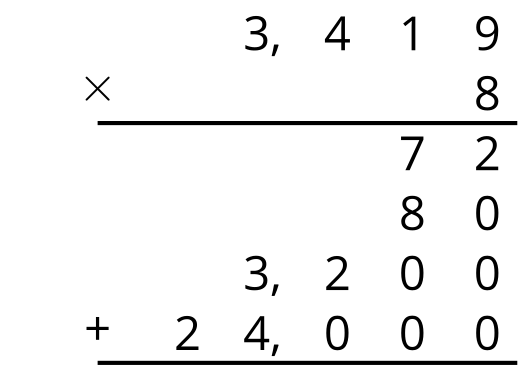 Mai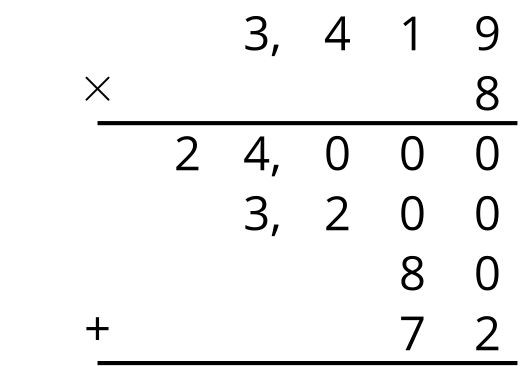 How are Mai’s and Noah’s notation alike? How are they different?Use a diagram to show what each of the partial products 72, 80, 3,200 and 24,000 represent. Then, find the value of .Find the value of each expression. For at least one expression, use the algorithm that Noah used. Show your reasoning.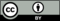 © CC BY 2021 Illustrative Mathematics®